Welcome, Guangzhou Shamian Primary SchoolManagement>International Education >Sister School Partnerships 40 Shamian Street ,  Liwan District ,  Guangzhou 510000 ,  Guangdong ,  China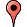 w:  http://gzshamian.cn|ph:  61   3   96209918Key Contacts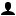 Ms Dan Yao
PrincipalE: sarah@mmec.com.au
P: 86   20   81217703Ms Sarah Cheng
Education AgentE: sarah@mmec.com.au
P: 61 3 96209918About my SchoolPrimary language used in school:Chinese (People's Republic of China)Foreign languages taught in school:EnglishSchool type:Primary (Years Prep-6) ,    GovernmentIs mixed or single-sex:MixedNumber of students:1001-2000Specialisation:MusicSpecial needs support:School specialises in students with special needsCollaboration OptionsProject Preference:Sister School Partnership and Project CollaborationPartnership Country:AustraliaPartnership Outcome:Preferred Partnership Activities:Student visits; Teacher visitsType of collaboration:EnglishPreferred year level:Year 1 (6 years old); Year 2 (7 years old); Year 3 (7 years old); Year 4 (9 years old); Year 5 (10 years old); Year 6 (11 years old))Preferred project length:Up to a yearPreferred starting date:1 / 1 / 2,019Project Outcome:Preferred contact method:EmailPreferred Project Activities:Student visits; Teacher visitsProfile Active / InactiveActiveTerms and ConditionsSchools ConnectI have read and agreed to the Terms and Conditions